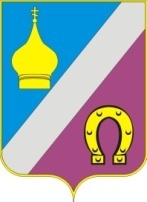 Ростовская область Неклиновский районСобрание депутатов Николаевского сельского поселенияРЕШЕНИЕПринято Собранием депутатов                                           «07» марта 2019 годаВ соответствии с Бюджетным кодексом Российской Федерации, руководствуясь Уставом муниципального образования «Николаевское сельское поселение»,Собрание депутатов Николаевского сельского поселения решило:1.Внести в решение Собрания депутатов Николаевского сельского поселения от 27.07.2007г. № 69 «О бюджетном процессе в Николаевском сельском поселении» следующие изменения:1.1.В приложении к решению слова «Председатель Собрания депутатов Николаевского сельского поселения» в соответствующих числе и падеже заменить словами «Председатель Собрания депутатов –глава Николаевского сельского поселения»в соответствующих числе и падеже.1.2.В приложении к решению слова «Глава Николаевского сельского поселения» в соответствующих числе и падеже заменить словами «глава Администрации Николаевского сельского поселения» в соответствующих числе и падеже.1.3.Статью29 изложить в следующей редакции:«Статья 29. Принятие к рассмотрению проекта решения о бюджете  поселения на очередной финансовый год и плановый период Собранием депутатов Николаевского сельского поселения  	1. Проект решения о бюджете Николаевского сельского поселения на очередной финансовый год и плановый период, считается внесенным в срок, если он представлен в Собрание депутатов Николаевского сельского поселения не позднее 15 ноября текущего года и зарегистрирован в соответствии с Регламентом Собрания депутатов Николаевского сельского поселения.	2. Проект решения о бюджете Николаевского сельского поселения на очередной финансовый год и плановый период (далее - проект решения) в течении одного дня со дня его внесения в Собрание депутатов Николаевского сельского поселения, направляется председателем Собрания депутатов - главой Николаевского сельского поселения в Контрольно-счетную палату Неклиновского района для проведения экспертизы проекта бюджета поселения.          Заключение Контрольно-счетной палаты Неклиновского района учитывается при подготовке депутатами Собрания депутатов Николаевского сельского поселения поправок к проекту решения о бюджете поселения.             3.Председатель Собрания депутатов – глава Николаевского сельского поселения на основании заключения Контрольно-счетной палаты Неклиновского района в течении одного дня принимает решение о рассмотрении проекта решения Собранием депутатов Николаевского сельского поселения или о его возвращении на доработку.             4. Доработанный проект решения со всеми необходимыми документами и материалами должен быть представлен в Собрание депутатов Николаевского сельского поселения в пятидневный срок со дня принятия Председателем Собрания депутатов –главой Николаевского сельского поселения соответствующего решения и рассмотрен в установленном настоящим Положением порядке.».1.4.Статью 33изложить в следующей редакции:«Статья 33. Порядок подготовки к рассмотрению в первом чтении проекта Решения о бюджете поселения на очередной финансовый год и плановый период Собранием депутатов Николаевского сельского поселения	В течение 5 дней со дня принятия Председателем Собрания депутатов –главой Николаевского сельского поселения решения о рассмотрении проекта решения о бюджете поселения, профильные комиссии представляют в комиссию по бюджету, налогам и муниципальной собственности заключения на проект решения и предложения по соответствующим разделам бюджета поселения. 	 На основании полученных заключений комиссия по бюджету, налогам и муниципальной собственности в течении пяти дней готовит свое заключение по указанному проекту Решения, а также проект Решения Собрания депутатов Николаевского сельского поселения о принятии в первом чтении проекта Решения о бюджете Николаевского сельского поселения на очередной финансовый год и плановый период или об отклонении указанного проекта решения.».1.5.Статью 51изложить в следующей редакции:«Статья 51. Внешняя проверка годового отчета об исполнении бюджета Николаевского сельского поселения.1. Годовой отчет об исполнении бюджета до его рассмотрения в Собрании депутатов Николаевского сельского поселения подлежит внешней проверке, которая включает внешнюю проверку бюджетной отчетности главных распорядителей средств бюджета Николаевского сельского поселения и подготовку заключения на годовой отчет об исполнении бюджета Николаевского сельского поселения.2. Внешняя проверка годового отчета об исполнении бюджета Николаевского сельского поселения осуществляется Контрольно-счетной палатой Неклиновского района в порядке, установленном настоящим положением, с соблюдением требований Бюджетного Кодекса Российской Федерации.    3. Главные распорядители средств бюджета Николаевского сельского поселения не позднее 1 апреля текущего финансового года представляют Контрольно-счетной палате Неклиновского района годовую бюджетную отчетность для внешней проверки.Результаты внешней проверки годовой бюджетной отчетности главных распорядителей средств бюджета Николаевского  сельского поселения оформляются заключениями по каждому главному распорядителю средств бюджета Николаевского сельского поселения в срок до 1 мая текущего финансового года.4. Администрация Николаевского  сельского поселения предоставляет отчет об исполнении бюджета Николаевского сельского поселения Контрольно-счетной палате Неклиновского района для подготовки заключения на него не позднее 1 апреля текущего года. Подготовка заключения на годовой отчет об исполнении бюджета Николаевского сельского поселения проводится в срок, не превышающий один месяц.5. Контрольно-счетная палата Неклиновского района готовит заключение на годовой отчет об исполнении бюджета Николаевского сельского поселения на основании данных внешней проверки годовой бюджетной отчетности главных распорядителей бюджетных средств бюджета Николаевского  сельского поселения.6. Заключение на годовой отчет об исполнении бюджета Николаевского сельского поселения представляется Контрольно-счетной палатой Неклиновского района Собранию депутатов Николаевского сельского поселения с одновременным направлением главе Администрации Николаевского сельского поселения.7. Председатель Собрания депутатов – глава Николаевского сельского поселения в течение одного дня на основании заключения Контрольно-счетной палаты Неклиновского района принимает решение о рассмотрении проекта решения об отчете об исполнении бюджета поселения Собранием депутатов Николаевского сельского поселения.».2.Настоящее решение вступает в силу со дня его официального опубликования (обнародования). село Николаевка«07» марта  2019г. №148«О внесении изменений в решение Собрания депутатов Николаевского сельского поселения от 27.07.2007г. № 69 «О бюджетном процессе в Николаевском сельском поселении»Председатель Собрания депутатов - глава Николаевского        сельского поселения                                А.П. Петрусь